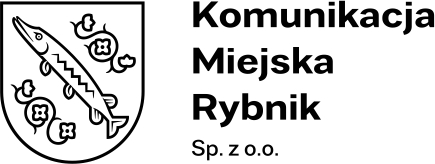 Załącznik nr 3 – Parametry techniczne samochodu dostawczego z nadwoziem typu wywrotka.Nr postępowania: KMR/PU/27/2023Parametry techniczne samochodu dostawczego 
z nadwoziem typu wywrotka.Lp.ParametrOpis1231KategoriaDostawcze2Typ nadwoziaWywrotka3Rok produkcjiod 20154Emisja CO2Minimum Euro 55KolorBiały6Liczba drzwi27Liczba miejsc siedzących(wraz z kierowcą)38Rodzaj paliwaOlej napędowy9Minimalna pojemność silnika w [cm3]229910Minimalna moc silnika w [KM]13011Skrzynia biegówManualna 12Maksymalny przebieg w [km]200 00013ABSTak14ESPTak15Lampy przednieDo jazdy dziennej16Lampy przeciwmgielneTak17Poduszka powietrzna kierowcyTak18KlimatyzacjaTak19RadioTak20Centralny zamekTak21Tempomat programowalnyTak22Kamera cofaniaTak23Elektrycznie sterowane szybyTak24Wspomaganie kierownicyTak25Hak uciągmin 2500 kg26Dostępna skrzynia narzędziowaTak27Wywrotka na 3 stronyTak28Uchylność burt nadwoziaTak